Supplementary File for: Pre-exposure to hydrogen sulfide modulates the innate inflammatory response to organic dustDenusha Shrestha1, Sanjana Mahadev Bhat1,2, Nyzil Massey1, Cristina Santana Maldonado3, Wilson K. Rumbeiha4 & Chandrashekhar Charavaryamath1Cell and Tissue ResearchSupplemental figure and tables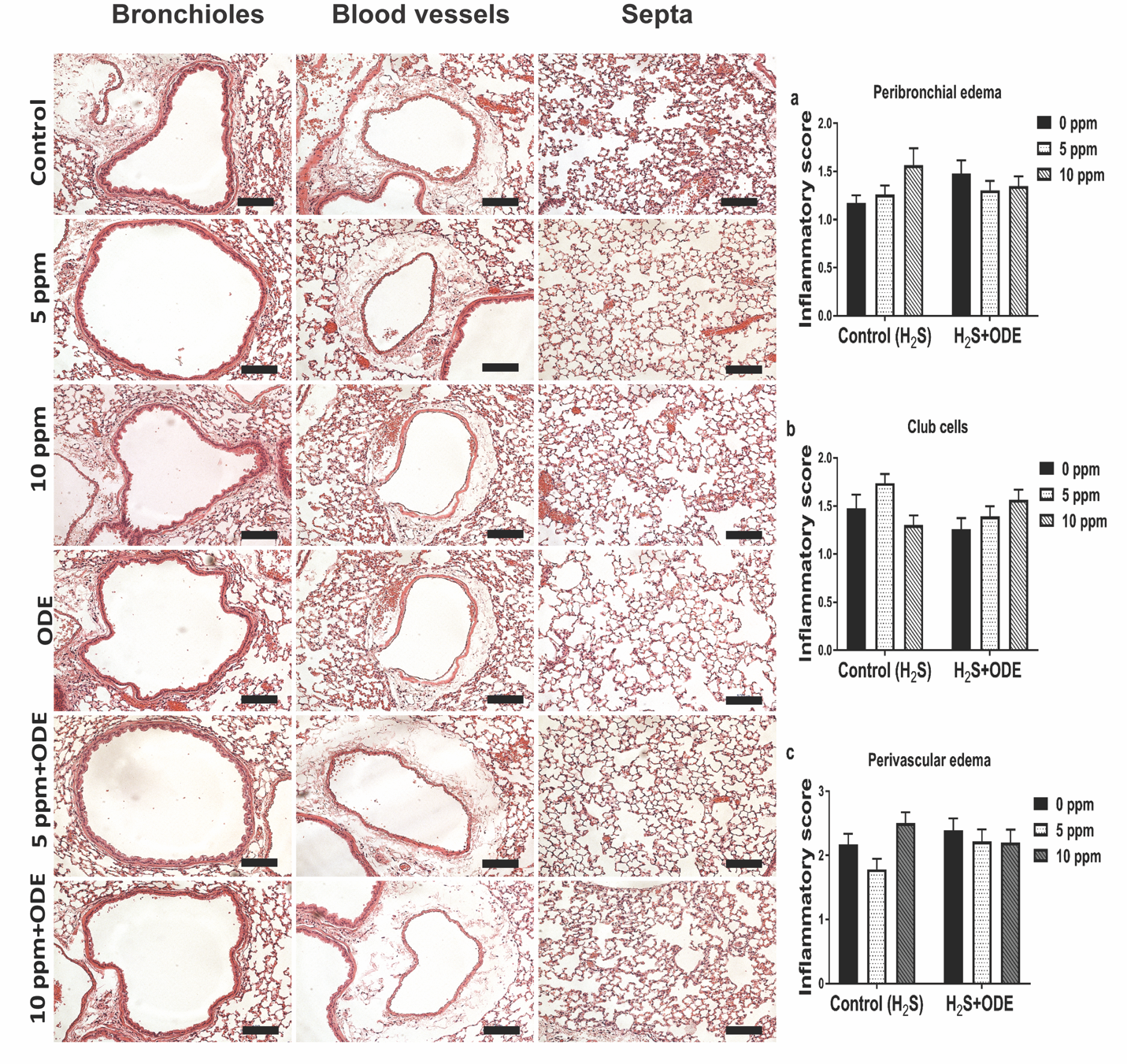 Fig. S1: H2S and ODE exposure induced histopathological changes in the lungs H&E images are shown in the left and inflammatory score is shown in the right. Histopathological changes due to exposure to either H2S or ODE or co-exposure to H2S and ODE were not significantly different among any of the groups. Compared with controls (a-c), ODE exposure of mice did not induce any morphological changes in the blood vessels, bronchioles and septa except for the number of club cells (b). (Micrometer bar = 100 µm). Data (mean ± SEM, n = 5–6/group) analyzed with one-way ANOVA followed by Tukey’s post hoc test for multiple comparisons as compared with 0 ppm (TIF 92 MB)Table-1: Semi-quantitative evaluation of morphological changes in the lung tissue sections following H2S and ODE exposure and criteria for assigning scoresTable-2: Primers used for RT-PCRTable-3: Primers used for RT-PCRScorePeribronchiolar edemaClub cells(per 100 µm)Perivascular  edema1nil<5upto 50 µm21-100 µm5-15/10050-100 µm3100-200 µm15-25/100100-150 µm4>200 µm>25>150 µmHuman gene of interestPrimers (5’      3’)Primers (5’      3’)inosForwardGCTCTACACCTCCAATGTGACCinosReverseCTGCCGAGATTTGAGCCTCATGtlr2ForwardCTTCACTCAGGAGCAGCAAGCAtlr2ReverseACACCAGTGCTGTCCTGTGACAtlr4ForwardCCCTGAGGCATTTAGGCAGCTAtlr4ReverseAGGTAGAGAGGTGGCTTAGGCTnfkbp65ForwardCCAGACCAACAACAACCCCTnfkbp65ReverseTCACTCGGCAGATCTTGAGCnrf2ForwardCACATCCAGTCAGAAACCAGTGGnrf2ReverseGGAATGTCTGCGCCAAAAGCTGMouse Gene of interest                  Primers (5’     3’)                  Primers (5’     3’)inosForwardGAGACAGGGAAGTCTGAAGCACinosReverseCCAGCAGTAGTTGCTCCTCTTCtlr2ForwardACAGCAAGGTCTTCCTGGTTCCtlr2ReverseGCTCCCTTACAGGCTGAGTTCTtlr4ForwardAGCTTCTCCAATTTTTCAGAACTTCtlr4ReverseTGAGAGGTGGTGTAAGCCATGCnfkbp65ForwardTCCTGTTCGAGTCTCCATGCAGnfkbp65ReverseGGTCTCATAGGTCCTTTTGCGCnrf2ForwardCAGCATAGAGCAGGACATGGAGnrf2ReverseGAACAGCGGTAGTATCAGCCAGvhl 1ForwardGTTTGTGCCATCCCTCAATGTCGvhl 1ReverseACCTGACGATGTCCAGTCTCCThif-1αForwardCCTGCACTGAATCAAGAGGTTGChif-1αReverseCCATCAGAAGGACTTGCTGGCTclaudin 1ForwardGGACTGTGGATGTCCTGCGTTTclaudin 1ReverseGCCAATTACCATCAAGGCTCGGclaudin 3ForwardTCATCGTGGTGTCCATCCTGCTclaudin 3ReverseAGAGCCGCCAACAGGAAAAGCAclaudin 5ForwardTGACTGCCTTCCTGGACCACAAclaudin 5ReverseCATACACCTTGCACTGCATGTGCclaudin 18ForwardTGGTAGCATGGATGACTCTGCCclaudin 18ReverseGCTGTGGACATCCAGAAGTTGGncf1ForwardGCTGACTACGAGAAGAGTTCGGncf1ReverseCCTCGCTTTGTCTTCATCTGGCncf2ForwardGCAGAAGAGCAGTTGGCATTGGncf2ReverseCTGCCTCTCATTTGGACGGAACncf4ForwardCAAAGACCTGCTAGCGCTCATGncf4ReverseCCACATCCTCATCTGACAGCAGhmgb1ForwardCCAAGAAGTGCTCAGAGAGGTGhmgb1ReverseGTCCTTGAACTTCTTTTTGGTCTC